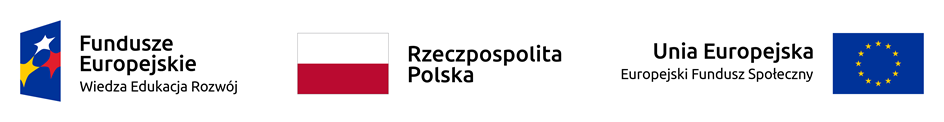 „Politechnika Rzeszowska Uczelnią Dostępną”Nr projektu: POWR.03.05.00-00-A091/19-00Politechnika Rzeszowska im. I. Łukasiewicza, al. Powstańców Warszawy 12, 35-959 Rzeszów,Odpowiedzi na pytania Powiadomienie o zmianachPostępowanie nr NA/O/118/2020 Szkolenia świadomościowe dla pracowników (kadry administracyjnej, zarządczej oraz dydaktycznej) Politechniki Rzeszowskiej im. Ignacego Łukasiewicza w ramach projektu PO WER Politechnika rzeszowska Uczelnią Dostępną na lata 2020-2021Pytanie W opisie przedmiotu zamówienia nie znalazłam informacji na temat materiałów szkoleniowych? Czy Zamawiający, życzy sobie by materiały dla uczestników były wydrukowane i opatrzone logotypami projektu, tak jak certyfikaty?Odpowiedź Zamawiający wymaga zapewnienia przez Wykonawcę materiałów szkoleniowych dla wszystkich uczestników. Wykonawca zapewnienia wszystkim uczestnikom szkoleń drukowane i opatrzone logotypami projektu materiały szkoleniowe oraz certyfikaty potwierdzające ukończenie szkolenia.UWAGA ZMAIAN TERMINU SKŁADANIA I OTWARCIA OFERT BYŁO:XIMiejsce oraz termin składania i otwarcia ofert.Oferty należy składać w pokoju 424-1 al. Powstańców Warszawy 12, 35-959 Rzeszów, w terminie do dnia 19 maja 2020 r. do godziny 10:00.Oferty otrzymane po terminie do składania ofert zostaną niezwłocznie zwrócone Wykonawcom bez otwierania.Wykonawca winien umieścić ofertę w kopercie zaadresowanej do Zamawiającego, na adres podany w pkt XI ppkt 1. Zaproszenia, która będzie posiadać następujące oznaczenia: „Szkolenia świadomościowe dla pracowników (kadry administracyjnej, zarządczej oraz dydaktycznej) Politechniki Rzeszowskiej im. Ignacego Łukasiewicza w ramach projektu PO WER Politechnika rzeszowska Uczelnią Dostępną na lata 2020-2021 zadanie nr …, znak sprawy: NA/S/118/2020 - nie otwierać przed dniem 19 maja  2020 r. godz. 10:15” oraz opatrzy kopertę pieczęcią adresową Wykonawcy.Wykonawca może wprowadzić zmiany lub wycofać złożoną przez siebie ofertę pod warunkiem, że Zamawiający otrzyma pisemne powiadomienie o wprowadzeniu zmian lub wycofaniu oferty przed upływem terminu składania ofert.Wykonawca nie może wycofać oferty ani wprowadzić jakichkolwiek zmian w jej treści po upływie terminu składania ofert.Otwarcie ofert jest jawne i nastąpi w dniu 19 maja 2020 r. o godzinie 10:15 w pokoju 424-1, al. Powstańców Warszawy 12 35-959 RzeszówZAMAWIAJACY ZMIENIA NA:XIMiejsce oraz termin składania i otwarcia ofert.Oferty należy składać w pokoju 424-1 al. Powstańców Warszawy 12, 35-959 Rzeszów, w terminie do dnia 22 maja 2020 r. do godziny 10:00.Oferty otrzymane po terminie do składania ofert zostaną niezwłocznie zwrócone Wykonawcom bez otwierania.Wykonawca winien umieścić ofertę w kopercie zaadresowanej do Zamawiającego, na adres podany w pkt XI ppkt 1. Zaproszenia, która będzie posiadać następujące oznaczenia: „Szkolenia świadomościowe dla pracowników (kadry administracyjnej, zarządczej oraz dydaktycznej) Politechniki Rzeszowskiej im. Ignacego Łukasiewicza w ramach projektu PO WER Politechnika rzeszowska Uczelnią Dostępną na lata 2020-2021 zadanie nr …, znak sprawy: NA/S/118/2020 - nie otwierać przed dniem 22 maja  2020 r. godz. 10:15” oraz opatrzy kopertę pieczęcią adresową Wykonawcy.Wykonawca może wprowadzić zmiany lub wycofać złożoną przez siebie ofertę pod warunkiem, że Zamawiający otrzyma pisemne powiadomienie o wprowadzeniu zmian lub wycofaniu oferty przed upływem terminu składania ofert.Wykonawca nie może wycofać oferty ani wprowadzić jakichkolwiek zmian w jej treści po upływie terminu składania ofert.Otwarcie ofert jest jawne i nastąpi w dniu 22 maja 2020 r. o godzinie 10:15 w pokoju 424-1, al. Powstańców Warszawy 12 35-959 Rzeszów